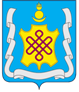 АДМИНИСТРАЦИЯ МУНИЦИПАЛЬНОГО РАЙОНА «АГИНСКИЙ  РАЙОН»ПОСТАНОВЛЕНИЕ   30  _декабря 2022 года                                                                  № 338Пгт.АгинскоеО внесении изменений  в Муниципальную программу «Капитальный ремонт общего имущества в многоквартирных домах, расположенных на территории муниципального района «Агинский район» на 2020-2043 годы», утвержденную постановлением администрации муниципального района «Агинский район» от 20.12.2019 года № 451В соответствии Уставом  муниципального района «Агинский район», в целях проведения актуализации Муниципальной программы «Капитальный ремонт общего имущества в многоквартирных домах, расположенных на территории муниципального района «Агинский район» на 2020-2043 годы», и приведения нормативно-правовой базы муниципального района «Агинский район» в соответствие с действующим законодательством, в связи с возникшей необходимостью,  администрация муниципального района «Агинский район»  постановляет:Внести в Муниципальную программу «Капитальный ремонт общего имущества в многоквартирных домах, расположенных на территории муниципального района «Агинский район» на 2020-2043 годы», утвержденную постановлением администрации муниципального района «Агинский район» от 20.12.2019 года № 451 прилагаемые изменения и дополнения.	2. Настоящее постановление опубликовать (обнародовать) на официальном сайте муниципального района «Агинский район».	3. Настоящее постановление вступает в силу после его официального опубликования (обнародования).И.о.главы администрации  муниципального района «Агинский район»                                                                                  Н.В.Бабужапов  УТВЕРЖДЕНЫпостановлением администрации                                                                                        муниципального района  «Агинский район»                                                                             от 30  _декабря 2022 г №338ИЗМЕНЕНИЯ И ДОПОЛНЕНИЯ,которые вносятся  в Муниципальную программу «Капитальный ремонт общего имущества в многоквартирных домах, расположенных на территории муниципального района «Агинский район» на 2020-2043 годы», утвержденную постановлением администрации муниципального района «Агинский район» от 20.12.2019 года № 4511. В Муниципальной программе капитального ремонта общего имущества в многоквартирных домах, расположенных на территории муниципального района «Агинский район», утвержденной указанным постановлением:1) приложение № 1 к Программе дополнить включением многоквартирных домов, ошибочно исключенных из Муниципальной программы капитального ремонта общего имущества в многоквартирных домах, расположенных на территории Агинского района и изложить  в следующей редакции:Приложение № 1Приложение № 1    к Муниципальной  программе Капитальный ремонт общего имущества в многоквартирных домах, расположенных на территории муниципального района «Агинский район» на 2020-2043 годы», утверждённого постановлением администрации муниципального района «Агинский район» от 30  _декабря 2022 г №338    к Муниципальной  программе Капитальный ремонт общего имущества в многоквартирных домах, расположенных на территории муниципального района «Агинский район» на 2020-2043 годы», утверждённого постановлением администрации муниципального района «Агинский район» от 30  _декабря 2022 г №338,,Перечень многоквартирных домов, расположенных на территории муниципального района «Агинский район», в отношении которых, на период реализацииПеречень многоквартирных домов, расположенных на территории муниципального района «Агинский район», в отношении которых, на период реализацииПеречень многоквартирных домов, расположенных на территории муниципального района «Агинский район», в отношении которых, на период реализацииПеречень многоквартирных домов, расположенных на территории муниципального района «Агинский район», в отношении которых, на период реализацииПеречень многоквартирных домов, расположенных на территории муниципального района «Агинский район», в отношении которых, на период реализацииМуниципальной программы капитального ремонта общего имущества в многоквартирных домах, расположенных на территорииМуниципальной программы капитального ремонта общего имущества в многоквартирных домах, расположенных на территорииМуниципальной программы капитального ремонта общего имущества в многоквартирных домах, расположенных на территорииМуниципальной программы капитального ремонта общего имущества в многоквартирных домах, расположенных на территорииМуниципальной программы капитального ремонта общего имущества в многоквартирных домах, расположенных на территорииАгинский район, планируется проведение капитального ремонта общего имуществаАгинский район, планируется проведение капитального ремонта общего имуществаАгинский район, планируется проведение капитального ремонта общего имуществаАгинский район, планируется проведение капитального ремонта общего имуществаАгинский район, планируется проведение капитального ремонта общего имущества№ п/пМуниципальное образованиеАдрес многоквартирного домаВид услуг и (или) работ по капитальному ремонту общего имуществаПлановый период проведения капитального ремонта общего имущества в многоквартирном доме12345Муниципальный район "Агинский район"с. Амитхаша, ул. 33 Партизан, д. 1Ремонт внутридомовой инженерной системы теплоснабжения2041-2043Муниципальный район "Агинский район"с. Амитхаша, ул. 33 Партизан, д. 1Ремонт внутридомовой инженерной системы холодного водоснабжения2026-2028Муниципальный район "Агинский район"с. Амитхаша, ул. 33 Партизан, д. 1Ремонт внутридомовой инженерной системы электроснабжения2029-2031Муниципальный район "Агинский район"с. Амитхаша, ул. 33 Партизан, д. 1Ремонт крыши2041-2043Муниципальный район "Агинский район"с. Амитхаша, ул. 33 Партизан, д. 1Ремонт фасада2017-2019Муниципальный район "Агинский район"с. Амитхаша, ул. 33 Партизан, д. 1Ремонт фундамента2032-2034Муниципальный район "Агинский район"с. Амитхаша, ул. 33 Партизан, д. 3Ремонт внутридомовой инженерной системы теплоснабжения2041-2043Муниципальный район "Агинский район"с. Амитхаша, ул. 33 Партизан, д. 3Ремонт внутридомовой инженерной системы холодного водоснабжения2026-2028Муниципальный район "Агинский район"с. Амитхаша, ул. 33 Партизан, д. 3Ремонт внутридомовой инженерной системы электроснабжения2020-2022Муниципальный район "Агинский район"с. Амитхаша, ул. 33 Партизан, д. 3Ремонт крыши2020-2022Муниципальный район "Агинский район"с. Амитхаша, ул. 33 Партизан, д. 3Ремонт фасада2017-2019Муниципальный район "Агинский район"с. Амитхаша, ул. 33 Партизан, д. 3Ремонт фундамента2032-2034Муниципальный район «Агинский район»с. Цокто-Хангил, ул. Ленина, д. 50Ремонт внутридомовой инженерной системы электроснабжения2020-2022Муниципальный район «Агинский район»с. Цокто-Хангил, ул. Ленина, д. 50Ремонт крыши2020-2022Муниципальный район «Агинский район»с. Цокто-Хангил, ул. Ленина, д. 50Ремонт фасада2020-2022Муниципальный район «Агинский район»с. Цокто-Хангил, ул. Ленина, д. 50Ремонт фундамента2038-2040Муниципальный район «Агинский район»с. Цокто-Хангил, ул. Ленина, д. 52Ремонт внутридомовой инженерной системы электроснабжения2029-2031Муниципальный район «Агинский район»с. Цокто-Хангил, ул. Ленина, д. 52Ремонт крыши2020-2022Муниципальный район «Агинский район»с. Цокто-Хангил, ул. Ленина, д. 52Ремонт фасада2020-2022Муниципальный район «Агинский район»с. Цокто-Хангил, ул. Ленина, д. 52Ремонт фундамента2038-2040Муниципальный район "Агинский район"с. Цокто-Хангил, ул. Ленина, д. 61Ремонт внутридомовой инженерной системы теплоснабжения2020-2022Муниципальный район "Агинский район"с. Цокто-Хангил, ул. Ленина, д. 61Ремонт внутридомовой инженерной системы холодного водоснабжения2020-2022Муниципальный район "Агинский район"с. Цокто-Хангил, ул. Ленина, д. 61Ремонт внутридомовой инженерной системы электроснабжения2020-2022Муниципальный район "Агинский район"с. Цокто-Хангил, ул. Ленина, д. 61Ремонт крыши2020-2022Муниципальный район "Агинский район"с. Цокто-Хангил, ул. Ленина, д. 61Ремонт фасада2020-2022Муниципальный район "Агинский район"с. Цокто-Хангил, ул. Ленина, д. 61Ремонт фундамента2038-2040